This Certificate is Presented toforOur best wishes and heartfelt thanksaccompany this expression of gratitude.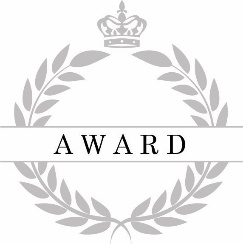 Month, Day  Year